Федеральное государственное бюджетное образовательное учреждение высшего образования«Башкирский государственный педагогический университет им. М. Акмуллы»Колледж БГПУ им. М.Акмуллы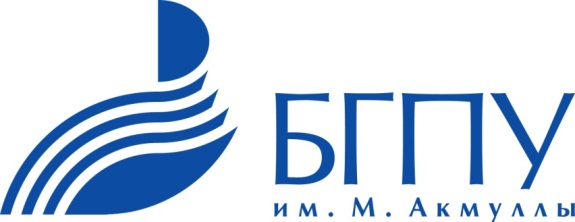 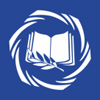 ПРОГРАММАVIII МЕЖРЕГИОНАЛЬНОЙ ОЛИМПИАДЫПО ИЗОБРАЗИТЕЛЬНОМУ, ДЕКОРАТИВНО-ПРИКЛАДНОМУ ИСКУССТВУ И МУЗЫКЕ«В МИРЕ КРАСОК И МЕЛОДИЙ»(Номинации «Инструментальное исполнительство» и «Вокал»)Уфа, 23 марта 2019 годОРГКОМИТЕТVIII Межрегиональной олимпиады по изобразительному, декоративно-прикладному искусству и музыке«В мире красок и мелодий»Председатель - Курунов Михаил Алексеевич - директор Колледжа БГПУ им. М. АкмуллыЗам. председателя - Юферова Альбина Адонисовна - зам. директора по учебно-методической работе Колледжа БГПУ им. М. Акмуллы.Члены Оргкомитета:Ямалетдинова Наиля Гильмановна - зав. отделением специальности «Музыкальное образование»,Зайнеева Наталья Витальевна–методист колледжа БГПУ им. М. Акмуллы,Ураксина Роза Газизовна – зав. отделением специальности «Изобразительное искусство и черчение» Колледжа БГПУ им. М. Акмуллы,Козлова Галина Владимировна – преподаватель специальности «Изобразительное искусство и черчение» Колледжа БГПУ им. М. Акмуллы,Мирзаянова Маргарита Маратовна– преподаватель специальности «Музыкальное образование» Колледжа БГПУ им. М. АкмуллыИдрисова Лилия Ришатовна - секретарь оргкомитета.ЖЮРИ КОНКУРСАНоминация «Инструментальное исполнительство», «Вокал»Файрушин Фарит Фагимович, Отличник образования РБ, преподаватель   ДШИ №3, преподаватель специальности «Музыкальное образование» Колледжа БГПУ им. М.Акмуллы.Коновалова Анастасия Евгеньевна, заведующая культорологического отдела Центра детского творчества «Сулпан» г. Уфа.Ханнанова Фарида Фановна, Отличник образования РБ, преподаватель специальности «Музыкальное образование» Колледжа БГПУ им. М.Акмуллы.Нигматуллина Лилия Миннуловна – Отличник образования РБ, преподаватель ГБОУ РГИ им. Г.Альмухаметова.Мирзаянова Маргарита Маратовна – преподаватель специальности «Музыкальное образование» Колледжа БГПУ им. М. Акмуллы. Хусаинова Рида Хабиевна, старший преподаватель ИРО РБ, Заслуженный работник образования РБ.ПРОГРАММАVIII МЕЖРЕГИОНАЛЬНОЙ ОЛИМПИАДЫПО ИЗОБРАЗИТЕЛЬНОМУ, ДЕКОРАТИВНО-ПРИКЛАДНОМУ ИСКУССТВУ И МУЗЫКЕ«В МИРЕ КРАСОК И МЕЛОДИЙ»(номинации «Инструментальное исполнительство», «Вокал»)Место проведения: ФГБОУ ВО «БГПУ им. М. Акмуллы»,г. Уфа, ул. Октябрьской революции, 7 (корп.7)Дата проведения: 23 марта 2019 годаВ программе возможны изменения по усмотрению оргкомитета Олимпиады.Время на репетицию участникам не более 2-х минут. 8.30-9.30Регистрация участников номинации «Инструментальное исполнительство» (ул. Окт. Революции, 7 ауд. 207)8.30-9.30Акустические репетиции участников номинации «Инструментальное исполнительство»9.30Открытие Олимпиады (актовый зал)9-45-11.45Участие в Олимпиаде по номинациям «Инструментальное исполнительство» (актовый зал)11.45-12.00Перерыв, акустическая репетиция12.00-13.30Участие в Олимпиаде по номинациям «Инструментальное исполнительство» (актовый зал)14.30-15.00Награждение и  вручение дипломов и сертификатов участникам Олимпиады номинации «Инструментальное исполнительство» (хоровой класс)11.00-15.00Регистрация участников номинации «Вокал» (ул. Окт. Революции, 7 ауд. 207)13.30-14.00Акустические репетиции участников номинации «Вокал» (вокальные ансамбли);  «Вокал» (соло) - Города и районы Республики Башкортостан – актовый зал14.00-15.00Участие в Олимпиаде по номинациям «Вокал» (вокальные ансамбли) «Вокал» (соло) – актовый зал15.00-15.20Акустические репетиции участников номинации «Вокал» (вокальные ансамбли);  «Вокал» (соло) – актовый зал15.20-16.00Участие в Олимпиаде по номинациям «Вокал» (вокальные ансамбли) «Вокал» (соло) – Уфимский район, г. Уфа – актовый зал16.00Закрытие Олимпиады – актовый залНаграждение и  вручение дипломов и сертификатов участникам Олимпиады номинации «Вокал» (актовый зал)